Een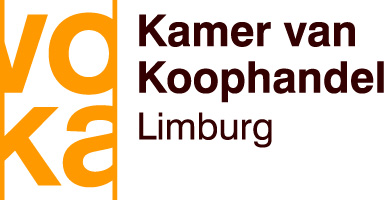 cadeau voor INSCHRIJVINGSFORMULIER  kim clijsters challenge cup     2018Ingevuld mailen naar elien.wuestenberghs@voka.be voor 10 maart 2018.    Namen van de deelnemers mogen later doorgegeven worden indien deze nog niet gekend zijn (uiterlijk 14 maart 2018). NaamVoornaamE-mailTel- of gsmnummerOnderneming BTW Nummer Adres(Voor facturatie)Teamnaam team 1Speler 1NaamVoornaamKlassement of ervaringSpeler 2Naam Voornaam Klassement of ervaring Teamnaam team 2 (optioneel)Speler 1NaamVoornaamKlassement of ervaringSpeler 2Naam VoornaamKlassement of ervaringLid van Voka: Ja/Nee 